   Brf Björken Allmän information och ordningsreglerBostadsrättsföreningen Björken omfattar lägenheterna Hugingatan 2-24                                och Vidargatan 3-49 i Märsta:Byggår 1971	Bostadshus 11	Total boendeyta 17180 kvm
Trapphus 36 	Lägenheter 270	Lokaler & Förråd 64 
Tvättstugor 8	Grovtvättstuga 1	Bastu 1Föreningslokal - Vidargatan 47 (finns även en lokal för administration på Vidargatan 15 samt en snickarverkstad)Carport: 42st          P-platser med elstolpe: 64st        P-platser utan elstolpe: 129st Avgiftsbelagda besöksplatser: 11st
Brf Björken har tecknat ett avtal om fastighetsskötsel och förvaltning med HSB Norra Stor-Stockholm. Vår förvaltare är Lena Sporre.Fastigheterna sköts av fastighetsskötare under ledning av arbetsledare Susan Ringstrand placerad i Märsta(kontoret på Stationsgatan 4).Föreningen har en styrelse som träffas regelbundet – du kan se vilka som är med i styrelsen på anslaget i trapphuset och även vilka som är med i fritidskommittén och valberedningen. Andra viktiga telefonnummer/mailadresser hittar du också på detta anslag, t.ex. journumret och numret till P-bolaget, förvaltaren på HSB Norra Stor-Stockholm m.m.                                                   Kontakt – Felanmälan – Besök m.m.	HSB NORRA STOR-STOCKHOLMBesöksadress:   Vasaplatsen 4, Postadress:   Box 162, 177 23 JärfällaKontorets besökstid:Måndag - Torsdag 09.00 - 17.00, Fredag 09.00 - 14.30Lunchstängt mellan 11.30 - 12.30Telefontid - Medlems- och kundservice:Måndag - Fredag 08.00 - 12.00Telefontid - Felanmälan:Måndag -Torsdag 8.00 - 16.30, Fredag 8.00 - 14.30.HSB NORRA STOR-STOCKHOLM växel 010 - 442 50 00Journummer 08 - 657 77 22 (Debitering av jourkostnader sker enligt den ansvarsfördelning som finns i stadgarna mellan boende och bostadsrättsförening)LADDA NED PÅ www.hsb.se/nst och Mitt HSBHSB – kontoret på Stationsgatan 4 – MärstaKontoret i Märsta öppnar igen tisdagen den 2 november. Öppettiderna är tänkta att bli tisdagar kl 8-12 och torsdagar kl 13-18.Sommartid och i samband med vissa helger kan ändrat öppethållande förekomma. Annars är kontoret på Stationsgatan 4 bara tillgängligt för bokade besök(se kontaktuppgifter ovan).FÖRSÄKRINGAR / SKADEDJUR/PARKERINGSBEVAKNINGVåra fastigheter är försäkrade (för 2021 hos FOLKSAM).  Hemförsäkring måste man dock teckna själv. Vid skada ring både ert hemförsäkringsbolag samt FOLKSAM tfn 0771-950 950 alternativt maila foretagsskada@folksam.se och ange kundnr: 112 966.OBS! Från och med 1 april 2021 måste alla ha tecknat eget bostadsrättstillägg hos sitt hemförsäkringsbolag! (Vi har då inte längre kvar det kollektiva bostadsrättstillägget vi haft sedan några år). Vid problem med SKADEDJUR, ring ANTICIMEX tfn 018-490 39 00.Uppge i vilken förening du bor samt att Folksam är försäkringsgivare.Felparkerade fordon – kontakta AIMO PARK tfn 018-10 15 60Kontakta styrelsen för Brf BjörkenVill du komma i kontakt med Björkens styrelse kan du skicka ett mail till styrelsen@brfbjorken.se. Adress och telefonnummer till styrelsemedlemmarna finns också på anslagstavlan i samtliga portar. Anslaget ger också information om journummer, förvaltare, försäkring/skadedjursbekämpning, sophantering, parkeringsbevakning m.m.                Föreningens har hemsidan:  https://www.hsb.se/norrastorstockholm/brf/bjorken/TrygghetsväktarnaTrygghetsväktaren jobbar enligt nedan tider: måndag-torsdag 18.00-03.00, fredag-lördag 18.00-04.30, söndag 18.00-02.00.Telefon till Contact Center för att ringa och meddela störning: 010-470 57 00. Det man meddelar är: vilken förening Ni ringer ifrån, vad Ni heter, var Ni bor vem/vad det är som stör.Varmvatten/Lägenhetsel/Bredband/TVEl- och varmvattenförbrukningen mäts individuellt och kostnaderna läggs på månadsavierna där de redovisas separat. Man betalar varje månad för snittförbrukningen under den närmast föregående uppmätta tremånadersperioden. Det gör att avgiften kan variera över året men är ungefär samma för tre månader i taget. Bredband från TELENOR har vi obligatoriskt sedan 1/1 2021. För närvarande kostar det 150 kr/månad och redovisas separat på månadsavierna. Fast telefoni ingår men samtalsavgifter tillkommer. (Det går även att få TV-kanaler från TELENOR som man då själv beställer av dem.)Nyinflyttade skaffar en router genom att ringa till Telenors kundtjänst 020-222 222 (uppge då att brf Björken har ett gruppavtal med Telenor). Obs! När du överlåter lägenheten måste du säga upp routeravtalet och skicka tillbaks routern till Telenor. Telenors kundservice: https://www.telenor.se/kundservice/Från TV-antennuttaget får vi ett digitalt basutbud från COMHEM. Ingår i månadsavgiften. Vill man ha fler kanaler får man kontakta deras kundtjänst på 90222 eller https://www.comhem.se/kundservice Fritidskommitté – fritidsverksamhetFritidskommittén ordnar städdagar, höstfest, adventsfika, föredrag, resor m.m. De sätter upp anslag i portarna när något är på gång. Kom gärna med förslag till kommittén om någon aktivitet som du tycker skulle vara intressant! Du hittar deras telefonnummer på anslagstavlan i porten.Sedan ett antal år finns en grupp som bedriver något de kallar för hantverkscafé i föreningslokalen, Vidargatan 47. Deras aktivitet finns också anslagen i portarna.En liten grupp har också hållit på i en ”snickarverkstad”. Kontaktperson är Teuvo Kauhanen, Vidargatan 29.Föreningslokal  Vår föreningslokal används till styrelsemöten och olika aktiviteter men kan även hyras av medlemmar - se nedan. Lokalen kan hyras av medlemmar så att deras gäster kan övernatta - gäller bara torsdag till söndag. Lokalen städas av den som hyr innan nyckeln återlämnas. Avgiften är 200 kr/natt med en deposition på 500 kr som återfås efter kontroll av att städningen är OK och att ingenting skadats/saknas. Se ordningsregler för 47:an i slutet på dokumentet.Lokalen hyrs även ut till medlemmar för barnkalas/sammankomster torsdag-söndag, men bara fram till kl 21. Avgiften är 200 kr per tillfälle. Praktiska detaljer kring deposition, nycklar mm ges av Gerd – se nedan.Avgiften för lokalhyran betalas genom att den läggs på närmast följande utskick av månadsavier. Depositionen tas ut och återfås av ansvarig för uthyrningen som även lämnar ut och tar tillbaks nyckeln - se nedan.Om du vill hyra lokalen kontaktar du: Gerd Carlsson; 070-5458618 ; gerdcarlsson04@gmail.com NycklarBehöver du hjälp med nycklar av olika slag tar du kontakt med:Gerd Carlsson; 070-5458618 ; gerdcarlsson04@gmail.com Avisering om arbeten Då och då måste arbeten göras inne i lägenheterna för att säkerställa att allt fungerar som det ska. Det kan gälla rengöring av ventilationskanaler, kontroll av luftflöden, justering av värmeelement, kontroll/byten av el- och vattenmätare eller annat som styrelsen beslutat måste göras. Det kan också gälla arbeten som rör parkeringsplatserna och bilar som måste flyttas.Du är alltid skyldig ge tillträde till din lägenhet/parkeringsplats vid sådana här tillfällen, så att arbetena kan utföras så smidigt som möjligt! Är du borta under en längre period bör du låta någon kontrollera din post så att du får reda på vad som är på gång!En avgift kan behöva tas ut, då tillträde till lägenheten/parkeringsplatsen ej givits trots påminnelse - detta för att täcka de ökade kostnader som drabbar föreningen, d.v.s. oss alla! Dessutom kan uteblivna åtgärder ge problem för övriga lägenhetsinnehavare!Aviseringar om större arbeten som oftast gäller hela föreningen, kommer även att kunna läsas som word- eller pdf-filer på vår hemsida https://www.hsb.se/norrastorstockholm/brf/bjorken/.Renovering/ombyggnad /inre fond Ska du bygga om eller renovera är det viktigt att du tar kontakt med förvaltaren så att du är säker på vad du kan göra/inte göra innan du sätter igång! Eventuella förändringar gällande VVS, el och ventilation måste godkännas av förvaltare/styrelse.Du får inte installera köksfläkt med fläktmotor direkt ansluten till ventilationen – detta ger störningar i systemet! (Den vanliga spiskåpan utan fläktmotor får kopplas till ventilationen). Fristående fläkt med kolfilter är OK (förutsatt att den inte kopplas till ventilationskanalerna).                                                                                                Inga ventilationsdon får heller täppas igen eller byggas in – ger också störningar i systemet! Gäller både de vita runda och donen i fönstren. Ventilationen är injusterad i alla lägenheter, så det är viktigt att man låter bli att ändra på donens inställning (man kan dock ta loss donet för rengöring och sedan sätta dit det igen).Du får inte borra i fasader, balkongväggar eller balkongtak, då det leda till skador när vatten och fukt tränger in.Gäller det badrumsrenovering måste den göras av auktoriserade hantverkare som kan lämna BBV-intyg. Gäller även vid renovering av kök.Elarbeten måste godkännas av behörig elektriker.Viktigt är också att du inte bygger för inspektionsluckor(vita plåtluckor), bakom vilka det finns vattenmätare och annat som hör till vattenledningssystemet/stammarna. Fel har gjorts vid renoveringar där nya golvlister blockerat skvallerrör från kök, badrum och lilla toaletten. Skvallerrören är till för att avslöja vattenläckage och får inte täppas för!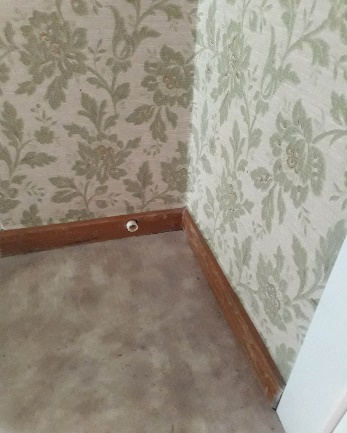 I bilden till höger är skvallerröret den vita rörstumpen i listen.För balkonger (markiser, inglasning) och anläggande av uteplats: se ordningsregler nedan vad som gäller i dessa fall. Till varje lägenhet hör en inre reparationsfond som det sker avsättningar till då man betalar sin månadsavgift. Kolla med HSB när du tänker göra arbeten/ renoveringar/byter utrustning i lägenheten, så får du reda på i vilka fall du kan utnyttja fonden (finns undantag). T ex kan man inte ta ut på fonden för diskmaskin eller tvättmaskin/torktumlare. Fonden hör till lägenheten och ska användas till förbättringar där. BastuI källaren på Vidargatan 7 finns det en bastu för våra medlemmar och hyresgäster. Upplysningar om regler för bokning och användande av bastun och vem man ska kontakta finns på entrédörren till bastun. Frågor: Gerd  070-5458618 Årsavgiften för bastu är 600 kr sedan 1/1 – 2016.OBS! Bastun är stängd på grund av coronaepidemin och kommer att öppnas igen när styrelsen anser att det är säkert.Fixarjouren – Sigtuna KommunFör er som är över 65 år finns möjlighet att få hjälp med praktiska saker (nedan enligt kommunens hemsida):”Ring, så hjälper vi till!
Fixarjouren hjälper pensionärer med enklare tjänster i hemmet. Detta för att minska risken för fallskador. För att fixarjouren ska kunna hjälpa dig måste du bo i Sigtuna kommun och tjänsterna får inte ta för lång tid eller kräva specialkompetens (t ex VVS-, el eller måleriarbeten).
Exempel på tjänster är:
Att byta glödlampor, proppar och batterier- sätta upp/ta ner tavlor, rullgardiner, gardiner- hämta eller bära upp/ner saker på vind, källare eller skåp.
Avgiftsfritt
Den som får hjälpen betalar ingen avgift för tjänsten men får själv betala eventuellt material.
Beställning av tjänst
För beställning av tjänst ring 08-591 26827 (Galleri Frejdig).Beställningar tas emot måndag-torsdag 09.00-15.00 och fredagar 09.00-13.00Fixarjouren ringer då tillbaka till dig för att komma överens om en tid när de kan komma.Övrigt
Under semesterperioder eller storhelger är verksamheten stängd.”Stadgar och regler Verksamheten regleras av stadgar som även ordningsreglerna bygger på. Stadgarna kan studeras på vår hemsida https://www.hsb.se/norrastorstockholm/brf/bjorken/där även styrelseinformation och annan viktig information kan läsas, t.ex. om kommande arbeten där lägenheterna måste vara tillgängliga(se ovan).Den som är medlem och/eller boende förväntas följa dessa stadgar och ordningsregler. Fastigheterna (byggnader och mark) i vår förening äger och använder vi medlemmar tillsammans och som medlem i en bostadsrättsförening har du endast nyttjanderätten till din lägenhet – det är denna rätt som överlåtes vid försäljning.                                  I en bostadrättsförening förväntas du ta din del av ansvaret för att föreningen ska fungera så bra som möjligt för oss boende.  Därför bör du vara beredd på att efter förmåga bidra på något sätt, t.ex. att delta på städdagar, anmäla saker som inte fungerar, komma med förslag m.m. Du bör också vara beredd på att ställa upp som kandidat till styrelsen, valberedningen, fritidskommittén eller delta i/leda aktiviteter, där du tror att du kan göra nytta och där din insats kan vara till glädje både för dig själv och för andra.                         På årsmötet har du möjlighet att påverka styrelsens sammansättning och även framföra motioner (ställs till styrelsen normalt senast i februari före varje årsmöte). Kontakta valberedningen om du är intresserad av styrelsearbete eller har förslag på någon som du tycker är lämplig!TrapphusDet är inte tillåtet att förvara någonting i trapphusen, då det utgör en brandrisk och kan hindra framkomlighet vid brand och sjukdomsfall. Det gäller t.ex. barnvagnar, cyklar dörrmattor, blomkrukor, skor och diverse skräp m.m. Vi har särskilda barnvagnsrum i källaren, till vilka man kan få en nyckel mot deposition – kontakta då Gerd Carlsson; 070-5458618 ; gerdcarlsson04@gmail.com Cyklar ställs i cykelrummen i källaren eller i cykelställen. Ta ner din cykel i cykelrummet inför vintern. BiltrafikParkering är endast tillåten på markerad parkeringsplats.Du får köra in på gårdarna och lasta i och ur varor (15 min) men för övrigt gäller parkeringsförbud på gårdarna. Du får inte köra på gångvägarna med bil, motorcykel eller moped.AIMO Park står för parkeringsövervakningen; du hittar deras telefonnummer på anslagstavlan i porten eller på P-automaten vid besöksparkeringen.ParkeringsreglerI föreningen har vi fasta parkeringsplatser. Är du nyinflyttad kontaktar du HSB Norra Stor-Stockholm för att hyra en parkeringsplats.Varje innehavare av p-plats måste själv skotta ut snön en halv meter bakom bilen. Snöröjarna kan inte ploga närmre än så, då ett plötsligt kast kan innebära att de kör på en bil. Tips! Backa ut bilen innan du sopar av den, så slipper du forsla ut den snön från p-platsen.Bilar ska parkeras med fronten inåt om P-platsen ligger mot en fastighet och undvik tomgångskörning mer än någon minut av hänsyn till de boende.Sladden till motor/kupévärmaruttaget (på p-platser/garageplatser där sådana uttag finns) får inte hänga kvar när du kör iväg – den kan fortfarande vara strömförande och farlig för bl.a. barn! Motor/kupévärmareuttaget får inte användas till laddning av laddhybrider och andra elbilar/elfordon! (Dammsugning och andra småjobb är förstås OK).Balkonger - GrillningBlomlådor skall av säkerhetsskäl hänga på insidan av balkongräcket.Uppsättning av markis och inglasning av balkong får inte ske utan styrelsens tillstånd.       Sedan 2015 måste du också söka eget byggnadslov för inglasning av balkong. Kontakta också alltid förvaltaren inför ett sådant arbete. Dessutom kommer alla som har eller skaffar inglasad balkong att få skriva på ett avtal med föreningen om detta under 2021. Berörda informeras.Du får inte borra i fasader, balkongväggar eller balkongtak, då det kan leda till skador när vatten och fukt tränger in.Av säkerhetsskäl och hänsyn till grannar är inte kolgrillning/gasolgrillning tillåten på balkongen.Grillning bör ske på de avsedda grillplatserna. Ta hänsyn till grannar som störs och grilla på ett sätt som kan accepteras där du bor!Hundar och katterDu är skyldig att plocka upp efter ditt husdjur. Hundar skall hållas kopplade. Lekplatser - GårdarOm du som förälder finner att något lekredskap är trasigt eller farligt, skall du anmäla det till förvaltaren.OBS! Rökning är nu enligt lag förbjuden vid lekplatser – skyltar är uppsatta.Fotbollsspel är ej tillåten på våra gårdar. Vi hänvisar till kommunens grusplan utanför Hugingatan 2 och 24 samt de tillgängliga spelplanerna på sportfältet.UteplatsDe som har en uteplats har skrivit på ett avtal som ger dem rätt att nyttja platsen enligt de regler som råder. Uteplatsen tillhör dock fortfarande föreningen och kan sägas upp.Det förutsätts att den sköts väl och ser vårdad och prydlig ut för att man ska få ha den kvar. I avtalet står hur den ska vara utformad och eventuella förändringar måste godkännas av styrelsen/förvaltaren. Styrelsen har bestämt att inte tillåta baldakiner, takkonstruktioner eller påbyggnader som gör staketen högre! För närvarande(januari 2021) kan inte ansökan om bygge av uteplats göras då styrelsen arbetat med att omarbeta reglerna. Nya regler är färdiga och presenteras under 2021. Alla som har en uteplats kommer då att få skriva på ett nytt avtal. Berörda informeras.TvättstugorTvättstugan skall vara väl städad när man lämnar den. Rengör också luddfiltren i torktumlaren och torkskåpet. Här bör tilläggas att det inte är tillåtet att torka tvätten efter att passet har tagit slut.Bokning av tvättid sker med bokningscylinder. Obs! Endast gul eller orange bokningscylinder får användas. Bokningscylindern måste också vara märkt med lägenhetsnumret för att vara godkänd. Felaktiga cylindrar tas bort löpande.Tvättstugor finns på: Hugingatan 6,14,24 och Vidargatan 5,7,15,21,41 	GrovtvättstugaFöreningen har en grovtvättstuga i källargången på Vidargatan 41, för tvätt av mattor och annat som inte lämpar sig i vanlig maskin.Du kommer in med din tvättstugenyckel på gaveln. Boka tvättid genom att sätta din bokningscylinder på tavlan utanför tvättstugan. Din vanliga tvättstugenyckel passar också till grovtvättstugan. ParabolUtomhusantenn eller parabol får inte sättas upp utan styrelsens tillstånd. Paraboler får inte fästas i fasader eller i balkonggolv och får inte hänga utanför balkonger.Ingen borrning är tillåten i fasader eller balkonggolv!Uthyrning av lägenhet i andra handUpplåter du lägenheten till någon annan och inte själv bor kvar, måste du enligt våra stadgar lämna in en skriftlig ansökan om uthyrning i andra hand. Detta gäller även för nära anhörig.Ansökan lämnas in/skickas till HSB Norra Stor-Stockholm.Blankett finns på deras hemsida.Styrelsen behandlar sedan ansökan och fattar beslut om den ska godkännas, med begränsningar och villkor angivna. Se föreningens stadgar.SophanteringHushållssopor – MatavfallLämnas i de sophus som vi har på ett antal ställen i föreningen.                                    OBS!  Endast hushållssopor i vanliga sopluckan, matavfall i gröna sopluckan (låst – vanlig lägenhetsnyckel passar). Matavfall läggs i särskilda papperspåsar - nya påsar hittar du i elsoprummet med husmärkning B (se nedan). Ställ aldrig sopor utanför sophusen!                                                                                                                                                                         ElsoporApparater med sladd, lysrör, kompaktlysrör, glöd/led-lampor och batterier med mera lämnas i särskilt soprum (med husmärkning B) vid infarten av den nedre parkeringen. Tvättstugenyckeln fungerar.				 Kasserade kyl- och frysskåpKontakta förvaltaren. Glas och plåtburkarKan lämnas på samma ställe som elsoporna - luckor finns ute på väggen för färgat glas, ofärgat glas och plåtburkar. Kan också lämnas i iglos/containrar (som finns vid Midgårdsvägen nära busshållplatsen vid Ymers äldreboende) och i Valsta eller Märsta centrum. Alternativt tar du dig till Återvinningscentralen Voltgatan (se nedan).Wellpapp och tidningarDetta kan vi lägga i containrar vid Midgårdsvägen (nära busshållplatsen vid Ymers äldreboende).GrovsoporContainer för grovsopor ställs ut ca varannan månad och placeras alltid på vändplatsen vid Hugingatan 14-16. Information om detta ges i styrelseinformation som delas ut då och då och också läggs upp på hemsidan. Kyl- och frysskåp får ej ställas i grovsopcontainern!För att minska grovsopmängden kan soporna lämnas gratis på Voltgatan 27:Måndag-torsdag 	kl 10.00-19.00     Fredag-söndag    	kl 09.00-17.00.FyrverkerierVår förening beslutade för ett antal år sedan(på en stämma) att införa ett totalförbud mot smällare och raketer inom vårt bostadsområde!Cyklar Ha gärna din cykel ute i våra cykelställ men glöm inte att ta in den inför vintern, då den kan hindra snöröjningen och även riskerar att skadas. Cykelrum finns i källaren.Toaletter - KöksavloppEndast toapapper i toaletterna!  Tops, kondomer, tandtråd m.m. kan fastna i våra stammar och försämra flödet. Våra reningsverk får också problem med detta avfall. OBS! Aldrig kattsand i avloppet – bildar ”cement” i stammarna.Undvik att spola ner fett i köksavloppet – sätter sig i avloppssystemet. Torka av fettet från stekpannorna/grytorna med papper innan du diskar dem. Matfett och olja kan samlas i PET-flaskor. Kommunen tillhandahåller en tratt som underlättar när fettet ska överföras till flaskorna (”Miljötratten” – kolla med kommunen). De fyllda flaskorna slängs sedan med de vanliga hushållssoporna. FörrådSe till att inte förvara dina saker direkt mot en yttervägg i ditt förråd – väggen är mer eller mindre fuktig och du kan få dina saker fuktskadade. En luftspalt mellan sakerna och väggen brukar räcka.Du ska heller inte ställa värdefulla saker direkt på golvet. Hemförsäkringen gäller inte om vatten har trängt in på golvet och skadat förvarade saker. Du rekommenderas starkt att ställa dessa saker på pallar minst 10 cm upp från golvet.Dokumentet upprättat i mars 2015 – senast reviderat i oktober 2021. Viss revidering sker löpande och senaste versionen läggs på hemsidan.Styrelsen Brf Björken, Gerd Carlsson Forts. Ordningsregler - Föreningslokalen  →Ordningsregler för Brf Björkens föreningslokal,Vidargatan 47    OBS!  Ingång vid gaveln Vidargatan 41- Ytterdörren får inte ställas upp - obehöriga kan tränga sig in! - I lokalen är rökning inte tillåten.- Alla inventarier ska återställas på plats efter användandet, se märkningen på skåpen.- Lokalen ska städas efter användandet.        Städningen innebär:  -- att golven ska dammsugas och våttorkas  -- att borden och övrig inredning ska torkas av  -- att alla utrymmen som använts ska städas, även toaletten  -- att köksutrustningen ska diskas och torkas- Den som hyr får ta med egna diskhanddukar.- Städmateriel finns i förrådet i lokalen.  GLÖM INTE ATT TA MED DIG SOPORNA!- Ha inte för hög ljudvolym. Tänk på dem som bor ovanpå. -  Lokalen ska vara  o r d e n t l i g t  städad för att depositionen ska återfås.Nyckeln återlämnas och depositionen återfås enligt överenskommelse med ansvarig    för uthyrningen.- Lås dörren till lokalen när du går. När du går ut genom ytterporten, se till att dörren   stängs ordentligt.- Kostnad för skadad utrustning och inredning kommer att dras av från deponerat belopp eller debiteras, om depositionen inte räcker till.- Om nyckeln kommer bort kommer låsbyte att ske och kostnaden debiteras den som hyrt lokalen.  